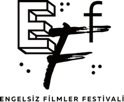 “ENGELSİZ FİLMLER FESTİVALİ”17 - 23 EKİM TARİHLERİ ARASINDAANKARA’DA!Bu yıl 17-23 Ekim tarihleri arasında 10’uncu kez sinemaseverlerle buluşmaya hazırlanan Engelsiz Filmler Festivali, çevrim içi programının yanına fiziksel gösterimleri de ekledi. Herkesin sinemaya eşit koşullarda erişimini sağlamak için yola çıkan “Engelsiz Filmler Festivali”, bu yıl 10’uncu yaşını kutlayarak 17-23 Ekim tarihleri arasında çevrim içi olarak tüm Türkiye’de sinemaseverlerle bir araya gelecek. Festival, çevrim içi programının yanı sıra fiziksel olarak da Ankara’da Büyülü Fener Sineması’nda sinemaseverlerle buluşacak. 
“Engelsiz Filmler Festivali” onuncu yılında; Ulusal Uzun Film Yarışması ile kısa film kültürünü yaygınlaştırarak, kısa filmcilere daha fazla ifade alanı açmak için geçtiğimiz yıl ilk kez gerçekleştirdiği Kısa Film Yarışması ve Oditoryum, Kaleydoskop ve Çocuklar İçin başlıkları altında oluşturacağı seçkileri sinemaseverler ile buluşturacak.Puruli Kültür Sanat tarafından 2013 yılından beri gerçekleştirilen “Engelsiz Filmler Festivali”nde bugüne kadar Türkiye ve dünyadan 316 film gösterimi ve 105’i yönetmenler ve film ekiplerinin katılımıyla gerçekleşen söyleşi olmak üzere toplam 118 yan etkinlik erişilebilir olarak çevrim içi ve fizikselde 180 binden fazla izleyiciye ulaştı. Programda yer alan tüm filmleri sesli betimleme ve ayrıntılı altyazı ile sinemaseverlerle buluşturan “Engelsiz Filmler Festivali”, yan etkinliklerini de erişilebilir olarak gerçekleştiriyor.Festival hakkında ayrıntılı bilgi için www.engelsizfestival.com adresi ziyaret edilebilir. Festivalin diğer basın bültenlerine https://drive.google.com/drive/folders/1jiUPdIrd1WZjslz6DQMZqccNp0tHCXzd?usp=sharing linkinden ulaşabilirsiniz.instagram.com/engelsizfestival/facebook.com/engelsizfestival/twitter.com/engelsizffDetaylı Bilgi ve Görsel İçin: Berk Şenözberksenoz@zbiletisim.com 0546 266 51 44